Rotary screw vacuum packages with new, efficient controllersLow vacuum: evacuate even more economicallyKaeser Compressors has a series of modern rotary screw vacuum pumps on offer that can generate low vacuum down to 10 mbar absolute (99 percent) even more efficiently than ever. The reason for this increase in efficiency is the company’s new controller, Sigma Control.Sigma Control is an innovative controller designed and developed based on an industrial computer. The user will immediately see the advantages: additional energy savings, less maintenance, more reliability, increased availability, simplified operation and trouble-free interfacing between existing central control systems. Another plus point: Sigma Control vacuum packages are Teleservice capable. 
The ASV, BSV and CSV series cover the capacity range 4 to 16 m³/min and drive powers available lie between 7.5 and 30 kW. The inclusion of a gas ballast system improves product features such as high reliability, thrifty use of energy, lower maintenance effort, and durability. This system also allows air to be evacuated from humid areas. 
V-belt drive with automatic tensioning guarantees efficient transmission. Generously dimensioned cooling ensures low operating temperatures, and the fluid separator safeguards ecologically compatible vacuum production. The fluid circulating in the airend assures constant, optimal lubrication of the rotors and heavy-duty bearings. Despite the space-saving compact design, all components are easily accessible. These economical vacuum packages are also equipped with a starting system that prevents drive motor overload during start-up, saving even more energy. 
A comprehensive range of accessories available for connection of the package inlet simplifies installation.File: k-vacuum-packages-nzApproved for publication, copy acknowledgement appreciatedImage:Kaeser Compressors has equipped its rotary screw vacuum packages with Sigma Control, a highly efficient industrial computer based controller. For the user this means even more energy savings, less maintenance effort, increased operational reliability, and availability, coupled with trouble-free interfacing to central control systems and to Teleservice.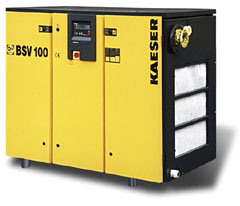 